Dưới đây là những đồng tiền em vừa xem giúp anh, có thể một số nhận xét chưa đúng lắm, em còn phải học hỏi nhiều, anh có thể tham khảo nhé!Ảnh dưới này mờ quá, em không đọc được, …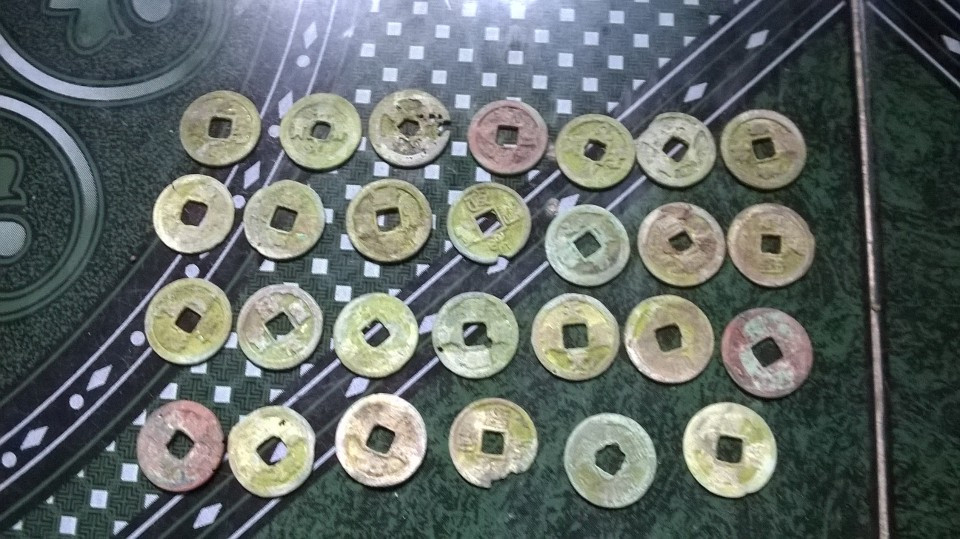 ẢnhTên tiềnTriều đạiĐộ quý hiếmCách đọc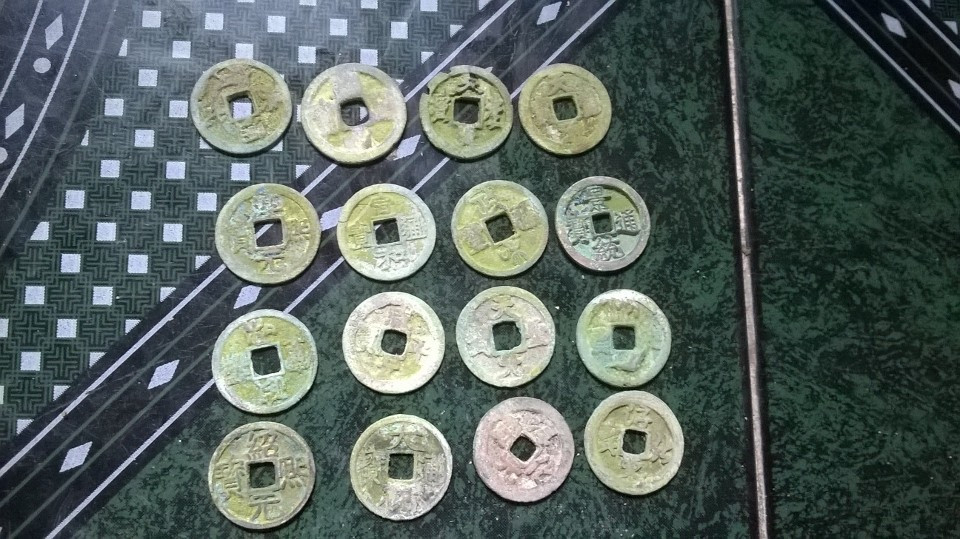 (Em chưa luận ra, cũng chưa gặp bao giờ)Cảnh Thống thông bảoHậu Lê (VN)Đẹp nhưng không hiếm. (Tiền nhà Hậu Lê chơi là đẹp nhất, mà rẻ nhất,…)Trên, dưới,phải, trái.Chính Hòa thông bảoBắc TốngĐẹp, hiếm, nhiều phong cách (nếu có nhiều loại này với nhiều phong cách thì mới độc đáo)Trên, dưới,phải, trái.Chính Hòa thông bảoBắc Tống(1111)Hiếm gặp, cách viết khácTrên, dưới,phải, trái.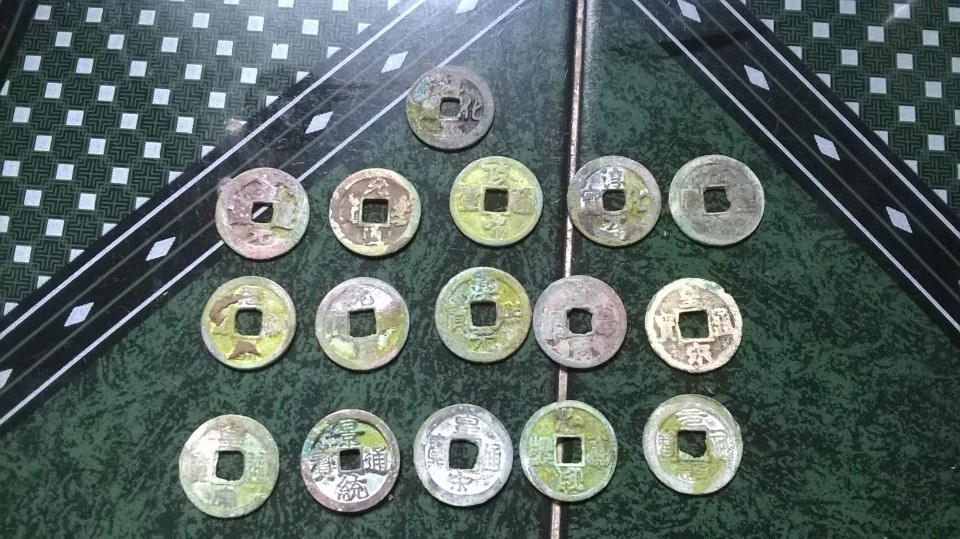 Chính Hòa thông bảoBắc TốngQuýTrên, dưới,phải, trái.Đại Quan thông bảoBắc TốngQuý, gặp khá nhiều, chơi đẹp vì phong cách không giống loại nào.Trên, dưới,phải, trái.Hàm (Thuần) Hy nguyên bảoBắc TốngGặp nhiều Trên, dưới,phải, trái.Hàm Bình nguyên bảoBắc TốngÍt gặpTrên, dưới,phải, trái.Hoàng Tống thông bảoBắc TốngGặp khá nhiều, cũng là loại tiền đẹp.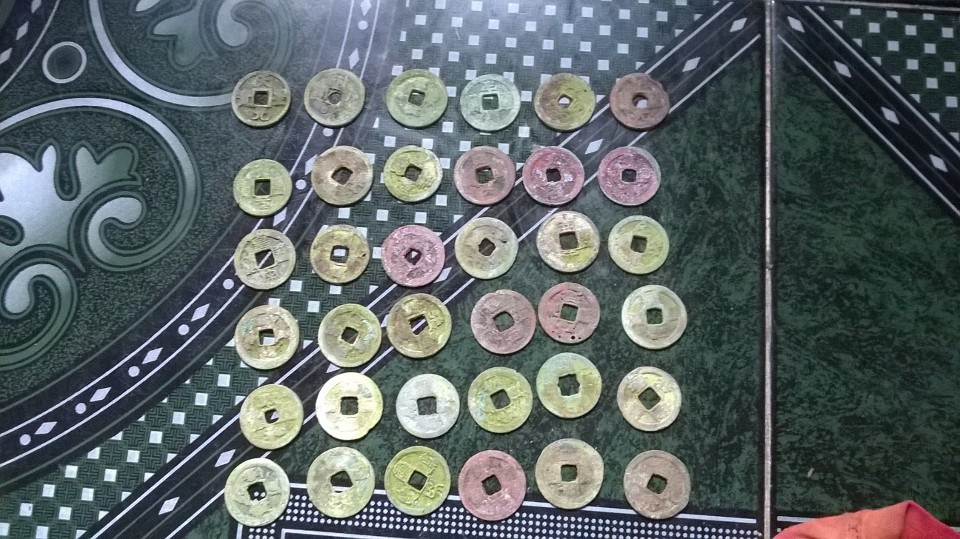 Hoàng Tống thông bảoBắc TốngHiếm vì 4 chữ viết 4 kiểu khác nhau, chữ Tống viết kiểu chữ TriệnTrên, dưới,phải, trái.Hoàng Tống thông bảoBắc TốngGặp nhiềuTrên, dưới,phải, trái.Hồng Vũ thông bảoMinhKhông hiếm, thấy có nhiềuTrên, dưới,phải, trái.Khai Nguyên thông bảoĐườngKhông hiếm, loại này nhiều.Trên, dưới,phải, trái.Nguyên Phong thông bảoTrần VNĐồng này mang niên hiệu Bắc Tống? nhưng kĩ thuật đúc kém hơn, như tiền nhà Trần VN.Trên, dưới,phải, trái.Nguyên Phong thông bảoBắc TốngHiếm gặpChiều kimđồng hồQuảng Hòa thông bảoÍt thấyTrên, dưới,phải, trái.Thánh Nguyên thông bảoBắc TốngCũng ít thấy vì chữ Nguyên viết chệch chân.Trên, dưới,phải, trái.Thiên … … bảoBắc Tống(khó đọc)Thiên Thánh nguyên bảo(tiền năm đầu niên hiệu Thiên Thánh)Bắc TốngKhông hiếm lắm Chiều kimđồng hồThiên Thánh thông bảo (tiền các năm tiếp theo niên hiệu Thiên Thánh)Bắc TốngKhông hiếm lắm Chiều kimđồng hồThiệu Hy nguyên bảoChiều kimđồng hồThuần Hóa nguyên bảoMinhQuý, ít gặp.Trên, dưới,phải, trái.Thuần Hóa nguyên bảoMinhPhong cách khácTrên, dưới,phải, trái.Thuần? Hóa nguyên bảoMinh(Có lẽ là Thuần Hóa nguyên bảo)Trên, dưới,phải, trái.Tuyên Hòa thông bảoBắc TốngGặp nhiềuTrên, dưới,phải, trái.Tuyên(?) Hòa … bảoBắc TốngHiếm vì chữ Hòa viết kiểu chữ TriệnTrên, dưới,phải, trái.